PREIĻU novads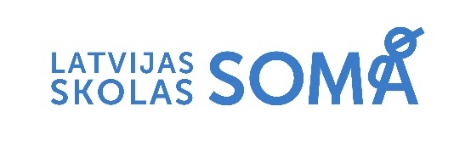 Programma “LATVIJAS SKOLAS SOMA”PASĀKUMA PĀRSKATS Vārds Uzvārdsprogrammas “LATVIJAS SKOLAS SOMA” koordinators Skolas Nosaukums,tālrunis, e-pastsIzglītības iestādePasākuma nosaukumsPasākuma sniedzējsPasākuma norises datumsPasākuma norises vietaPasākuma saturs (anotācija)Pasākuma norišu skaitsIesaistīto izglītojamo skaits:Iesaistīto izglītojamo skaits:Iesaistīto izglītojamo skaits:Iesaistīto izglītojamo skaits:Iesaistīto izglītojamo skaits:Iesaistīto izglītojamo skaits:Iesaistīto izglītojamo skaits:Iesaistīto izglītojamo skaits:Iesaistīto izglītojamo skaits:Iesaistīto izglītojamo skaits:Iesaistīto izglītojamo skaits:Iesaistīto izglītojamo skaits:1.klase2.klase3.klase4.klase5.klase6.klase7.klase8.klase9.klase10.klase11.klase12.klaseKultūras nozare (atzīmēt ar “1”; viens pasākums var atbilst vairākām nozarēm)Kultūras nozare (atzīmēt ar “1”; viens pasākums var atbilst vairākām nozarēm)Kultūras nozare (atzīmēt ar “1”; viens pasākums var atbilst vairākām nozarēm)Kultūras nozare (atzīmēt ar “1”; viens pasākums var atbilst vairākām nozarēm)Kultūras nozare (atzīmēt ar “1”; viens pasākums var atbilst vairākām nozarēm)Kultūras nozare (atzīmēt ar “1”; viens pasākums var atbilst vairākām nozarēm)Kultūras nozare (atzīmēt ar “1”; viens pasākums var atbilst vairākām nozarēm)Kultūras nozare (atzīmēt ar “1”; viens pasākums var atbilst vairākām nozarēm)Kultūras nozare (atzīmēt ar “1”; viens pasākums var atbilst vairākām nozarēm)Kultūras nozare (atzīmēt ar “1”; viens pasākums var atbilst vairākām nozarēm)MūzikaTeātrisDejaCirksVizuālā mākslaKinoArhitektūraDizainsMateriālais un nemateriālais kultūras  mantojumsLiteratūra un grāmatniecībaMācību jomas, kurās tiek izmantotas iegūtās zināšanas/ prasmes. (atzīmēt ar “1”)Mācību jomas, kurās tiek izmantotas iegūtās zināšanas/ prasmes. (atzīmēt ar “1”)Mācību jomas, kurās tiek izmantotas iegūtās zināšanas/ prasmes. (atzīmēt ar “1”)Mācību jomas, kurās tiek izmantotas iegūtās zināšanas/ prasmes. (atzīmēt ar “1”)Mācību jomas, kurās tiek izmantotas iegūtās zināšanas/ prasmes. (atzīmēt ar “1”)Mācību jomas, kurās tiek izmantotas iegūtās zināšanas/ prasmes. (atzīmēt ar “1”)Mācību jomas, kurās tiek izmantotas iegūtās zināšanas/ prasmes. (atzīmēt ar “1”)DabaszinātņuVeselības un fiziskās aktivitātesMatemātikasTehnoloģijuValoduSociālā un pilsoniskāKultūras izpratnes un pašizpausmes mākslasSkolēnu ATSAUKSMES Pasākuma publicitāte (norādīt konkrētu publikāciju skaitu)Pasākuma publicitāte (norādīt konkrētu publikāciju skaitu)Pasākuma publicitāte (norādīt konkrētu publikāciju skaitu)Pasākuma publicitāte (norādīt konkrētu publikāciju skaitu)Pasākuma publicitāte (norādīt konkrētu publikāciju skaitu)InternetsTelevīzijaRadioDrukātā preseCits (norādīt kāds)Piezīmes: